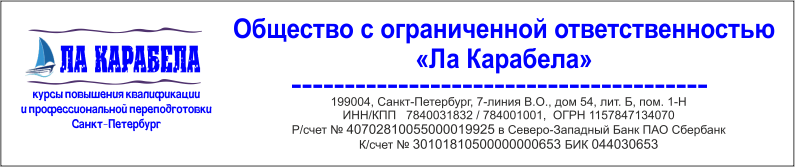 Объем образовательной деятельности, финансовое обеспечение которой осуществляется за счет бюджетных ассигнований федерального бюджета, бюджетов субъектов Российской Федерации, местных бюджетов, по договорам об образовании за счет средств физических и (или) юридических лиц.Образовательная организация ООО «Ла Карабела» не ведёт образовательной деятельности, финансовое обеспечение которой осуществляется за счет бюджетных ассигнований федерального бюджета, бюджетов субъектов Российской Федерации, местных бюджетов. Финансирование деятельности организации осуществляется по договорам об образовании за счет средств физических и (или) юридических лиц. Поступление финансовых и материальных средств и отчёт об их расходовании по итогам финансового года отражается в бухгалтерской отчетности организации, а также в отчёте о самообследовании и плане финансово-хозяйственной деятельности.